Информация о психологическом сопровождении выпускников 9-х в период подготовки к ГИАЦель   деятельности педагога-психолога  в реализации данного направления деятельности –  формирование системы, способствующей созданию социально-психологических условий для успешного обучения (подготовки) и прохождения итоговой аттестации, а также минимизации возможных негативных поведенческих, интеллектуальных или эмоциональных сбоев непосредственно при проведении экзамена.Основные направления работ по психологическому сопровождению:Диагностика Выявление нарушений эмоционально-волевой сфере задолго до экзамена помогает скорректировать образовательный маршрут и определить оптимальные условия обучения. С целью выявления уровня тревожности используется методика Кондаша (показатели самооценочной, школьной и межличностной тревожности). Также используется  методика, исследующая поведенческие стратегии и модели  преодолевающего поведения (коппинг-стратегии). Проводится изучение темпераментных особенностей учащихся 9-х, с целью определения основных характеристик деятельности нервной системы, индивидуально-типологических черт по вхождению и осуществлению различных видов деятельности с помощью опросника Айзенка и методики исследования ригидности. Также проводятся мониторинги эмоциональной устойчивости учащихся. Диагностические мероприятия будут проводиться  в ноябре-феврале  2016 года. В марте 2017 года запланировано тестирование родителей с помощью анкеты «Определение группы риска» с целью исследования родительской позиции на подготовленность учащегося к сдаче ГИА.Консультирование (индивидуальное и групповое)Задача консультативной работы психолога по психологической подготовке к ГИА составляет контроль за возникновением трудностей обучения ребёнка. Осуществляется по запросу. Информация о графике работы педагога-психолога доведена до сведения заинтересованных лиц.Коррекционно-развивающая работа (индивидуальная и групповая)  По результатам диагностики учащихся  школы будет спланирована развивающая работа в следующих направлениях:Снятие тревожности, формирование адекватной самооценки.Развития произвольности, навыков  самоорганизации и           самоконтроля.Методы и техники, используемые на занятиях:Ролевые игры.Мини-лекции.Дискуссии.Релаксационные методы.Метафорические притчи и истории.Темы коррекционно-развивающие занятий:Занятие 1. Знакомство.Занятие 2. Как лучше готовиться к экзаменам. Занятие 3. Поведение на экзамене.Занятие 4. Память и приемы запоминания.Занятие 5. Память и приемы запоминания.Занятие 6. Методы работы с текстами.Занятие 7. Как бороться со стрессами.Занятие 8. Как бороться со стрессами.В соответствии и результатами диагностики, а также по запросу проводятся индивидуальные коррекционные занятия с детьми, определенными в «группу риска» по преодолению предэкзаменационной тревожности.Методическое направление работыОрганизационно-методическая работа осуществляется посредством:Участие в семинарах и методических мероприятиях Разработка методической основы деятельности психолога..Систематическая работа в библиотеке.Разработка памяток для родителей.Оформление страницы психолога на школьном сайте.Повышение профессионального уровня, способствующее повышению качества работы.Обработка диагностических материалов.Методические материалы, используемые на занятиях, рекомендованы УО администрации г.Пятигорска.Директор МБОУ СОШ № 26                             В.А. Корнилова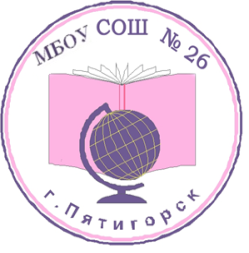 МУНИЦИПАЛЬНОЕ БЮДЖЕТНОЕ ОБЩЕОБРАЗОВАТЕЛЬНОЕ УЧРЕЖДЕНИЕ «СРЕДНЯЯ ОБЩЕОБРАЗОВАТЕЛЬНАЯ ШКОЛА № 26»(«МБОУ СОШ №26»)Энгельса ул., 61, пос. Свободы,  Пятигорск г., Ставропольский край, 357551Телефон (8793) 315729    факс: (8793) 31 57 34   E-mail: sch26,5gor@list.ru     Сайт: www. Школа -26-пятигорск.рф